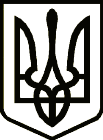 УкраїнаКОЗЕЛЕЦЬКА СЕЛИЩНА РАДА ЧЕРНІГІВСЬКОЇ ОБЛАСТІРІШЕННЯ(дев’ята сесія восьмого скликання)28 травня 2021 рокусмт.Козелець№ 202-9/VIIIПро депутатський запит депутатаселищної ради Гуца  А.М.	Заслухавши запит депутата селищної ради Гуца Анатолія Миколайовича  від 26.05.2021 року щодо внесення змін до «Комплексної програми профілактики правопорушень на 2020-2021 роки» та про внесення змін до рішення «Про селищний бюджет Козелецької селищної ради на 2021 рік» з урахуванням змін до «Комплексної програми профілактики правопорушень на 2020-2021 роки», відповідно до ст. ст. 21, 22 Закону України "Про статус депутатів місцевих рад", керуючись ч. 7 ст. 49, ст.ст. 25, 26 Закону України "Про місцеве самоврядування в Україні", селищна рада вирішила:1. Направити депутатський запит депутата селищної ради Гуца Анатолія Миколайовича щодо внесення змін до «Комплексної програми профілактики правопорушень на 2020-2021 роки» та про внесення змін до рішення «Про селищний бюджет Козелецької селищної ради на 2021 рік» з урахуванням змін до «Комплексної програми профілактики правопорушень на 2020-2021 роки» на розгляд начальнику фінансового управління Козелецької селищної ради Матющенко О.М.2. Про результати розгляду депутатського запиту у місячний термін письмово повідомити  селищну раду та депутата селищної ради Гуца А.М.Селищний голова 						                В.П.Бригинець